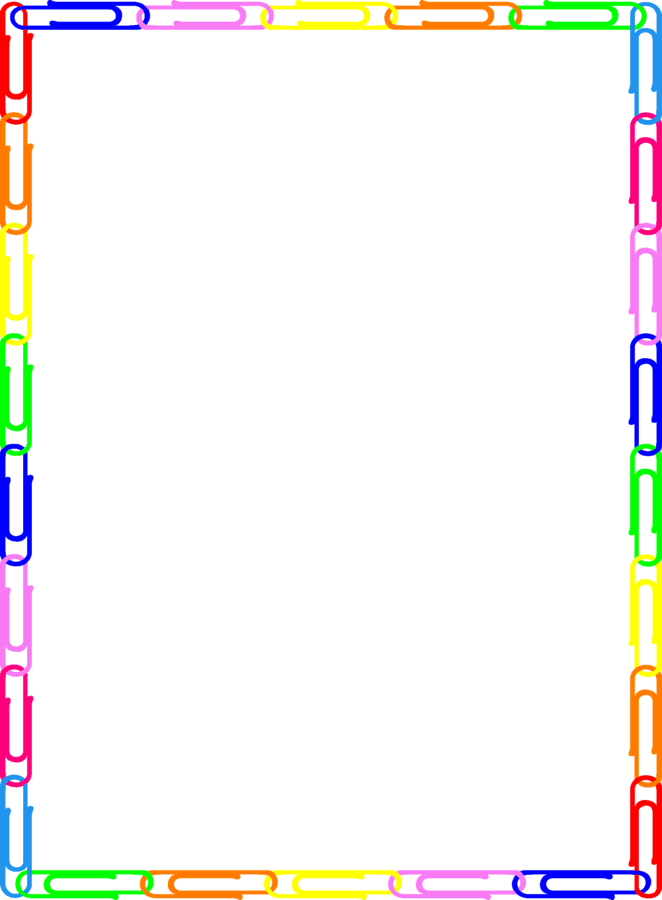 Играем вместе с детьми«Счет в дороге»Дети очень быстро устают в транспорте, если их предоставишь самим себе. Это время можно провести с пользой, если вы будете вместе с ребенком считать. Сосчитать можно проезжающие трамваи, количество пассажиров – детей, магазины или аптеки. Можно придумать каждому объект для счета: ребенок считает большие дома, а вы маленькие. У кого больше?«Сколько машин?»Обращайте внимание ребенка на то, что происходит вокруг: на прогулке, на пути в магазин и т.д. Задайте вопросы, например:- Здесь больше мальчиков или девочек?- Давай сосчитаем, сколько скамеек в парке.- Покажи, какое дерево высокое, а какое самое низкое.- Сколько этажей в этом доме? И т.д.«Далеко ли это?»Гуляя с ребенком, выберете какой-нибудь объект на недалеком от вас расстоянии, например лестницу, и сосчитайте, сколько до нее шагов. Затем выберете другой объект и также сосчитайте шаги. Затем выберете другой объект и также сосчитайте шаги. Сравните измеренные шагами расстояния – какое больше? Постарайтесь вместе с ребенком предположить, сколько шагов потребуется, чтобы подойти к какому-то близкому объекту.«Угадай, сколько в какой руке»В Игре могут участвовать двое и больше игроков. Ведущий берет в руки определенное количество предметов, не больше 10 (это могут быть спички, конфеты, пуговицы, камешки и т.д.), и объявляет играющим, сколько всего у него предметов. После этого за спиной раскладывает их в обе руки и просит детей угадать, сколько предметов в какой руке. «Счет на кухне»Кухня – отличное место для постижения основ математики. Ребенок может пересчитывать предметы сервировки, помогая вам накрывать на стол. Или достать из холодильника по вашей просьбе три яблока и один банан.«Сложи квадрат»Возьмите плотную бумагу разных цветов и вырежьте из нее квадраты одного размера – скажем 10 х 10 см. Каждый квадрат разрежьте по заранее намеченным линиям на несколько частей. Один из квадратов можно разрезать на две части, другой уже на три. Самый сложный вариант для малыша – набор из 5-6 частей. Теперь давайте ребенку по очереди наборы деталей, пусть он попробует восстановить из них целую фигуру. Разнообразить задания можно до бесконечности!Успехов вам и вашим детям!